САМОРЕГУЛИРУЕМАЯ ОРГАНИЗАЦИЯ   РЕГИОНАЛЬНАЯ АССОЦИАЦИЯ «СТРОИТЕЛИ ТПП РБ»г. Улан-Удэ, ул. Ленина ,д.25, тел 8(3012)21-71-88, e-mail:sro@tpprb.comПРОТОКОЛ № 19Правления  СРО РА «Строители ТПП РБ» от 02.06. 2020 Форма проведения заседания Правления СРО РА «Строители ТПП РБ»- заочнаяДата окончания заочного голосования: «03» июня 2020г. Основание  проведения заочного голосования- решение  Председателя Правления СРО  РА  «Строители ТПП РБ» Доржиева Геннадия Юрьевича ( согласно п.7.9. Положения  «О Правлении   Саморегулируемой организации  Региональная ассоциация «Строители ТПП РБ» от 07.02.2019г., далее - Положение о Правлении).  Приглашенные лица :Директор   СРО   Елисафенко  Владимир ЛеонидовичСекретарь заседания Правления    Кочетова  Лидия Васильевна Общее количество членов Правления :8 человекЧисло проголосовавших членов Правления   5 человек Заочное голосование считается правомочным, так как в нем приняли участие не менее половины  членов Правления ( согласно п. 7.13 Положения). Лицо,  избранное  секретарем заседания Правления и уполномоченное на подсчет голосов- Кочетова Лидия Васильевна.ПОВЕСТКА ДНЯ ЗАСЕДАНИЯ ПРАВЛЕНИЯ:1.Информация об организациях, намеренных     вступить в СРО, оплативших   вступительные взносы и представившие   пакеты документов. Установление уровня ответственности   организациям  согласно средствам,  внесенным в компенсационный фонды  возмещения вреда и обеспечения договорных обязательств.По вопросу    повестки дня :Слушали  Директора  СРО   РА «Строители ТПП РБ» Елисафенко В.Л., который сообщил, что   от    ООО «ХОРС» (ИНН  0326565944)  и ООО «Стройплюс» ( ИНН 0309408571)  поступили заявления  о вступлении в  члены  саморегулируемой организации РА «Строители ТП»  с намерением осуществлять строительство, реконструкцию, капитальный ремонт, снос   объектов капитального строительства (кроме особо опасных, технически сложных и уникальных объектов, объектов использования атомной энергии), стоимость  которых не превышает 60,0 млн.  рублей. (Первый   уровень ответственности,  в соответствии с которыми   внесены взносы в компенсационный Фонд  ВВ  - 100,0  тыс. руб., а также  заключение договоров строительного подряда, заключаемых с использованием  конкурентных способов заключения договоров, в соответствии с которым   ООО«ХОРС» (ИНН  0326565944) и  ООО «Стройплюс» (ИНН 0309408571)     внесены взносы в компенсационный Фонд ОДО, предельный размер обязательств по  договорам не превышает 60 млн.руб.  (Фонд ОДО - 200  тыс.руб.);Рассмотренные документы соответствуют требованиям. Финансовые обязательства выполнены. Предложено Правлению РА «Строители ТПП РБ»  принять   положительное   решение по ООО «ХОРС» и ООО «Стройплюс»  и внести сведения в реестр СРО РА «Строители ТПП РБ».Решили по  вопросу   повестки дня:Принять в члены Региональной ассоциации «Строители ТПП РБ» ООО «ХОРС»Предоставить ООО «ХОРС»  (ИНН 326565944)  и ООО «Стройплюс» (ИНН 0309408571) право   выполнить строительство, реконструкцию, капитальный ремонт, снос  объектов капитального строительства по договорам строительного подряда (кроме особо опасных, технически сложных  и уникальных объектов, объектов использования атомной энергии).Установить для ООО «ХОРС» и ООО «Стройплюс» первый    уровень ответственности по обязательствам по договору строительного подряда, сноса  объектов капитального строительства   (Фонд ВВ-100,0 тыс.руб. ).Предоставить  право  ООО  «ХОРС»  и ООО «Стройплюс» на заключение договоров строительного подряда, договоров на осуществление сноса, заключаемых  с использованием конкурентных способов  заключения договоров по первому  уровню ответственности (Фонд ОДО-200 тыс.руб.).Голосовали:  «за»  5  голосов, «против» - нет , «воздержался» - нет Решение принято единогласноВнести сведения в реестр СРО РА «Строители ТПП РБ».Повестка дня исчерпана. Предложений и дополнений в повестку дня собрания не поступило. Заседание Правления объявляется закрытым.   Директор                                                                    Елисафенко В.Л.                                                                                            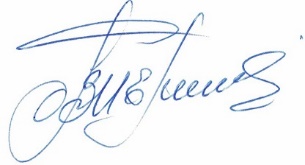  Секретарь заседания Правления                                                           Кочетова Л.В. Наименование организацииОГРНИНН Руководитель Адрес1Общество с ограниченной ответственностью  «ХОРС»1190327002360 Дата регистрации 12.02.20190326565944Генеральный директор  Стулева Татьяна Алексеевна670050, Республика Бурятия, г. Улан-Удэ, ул. Туполева  23а/78, тел. 8(3012)40-62-41,8-9025-35-62-41 2 Общество с ограниченной ответственностью  "Стройплюс»1190327004306 Дата регистрации 22.03.20190309408571Генеральный директор Мельников Антон Николаевич671205, Республика Бурятия, Кабанский район, пгт. Каменск, ул. Новая, д.16, тел. 8-9021-68-42-68